 	NEW MEMBER PROPOSAL FORM 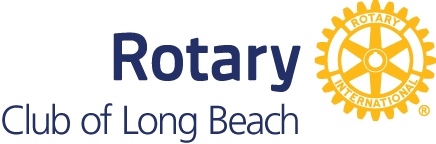 THIS FORM IS TO BE FILLED OUT AND SIGNED BY THE PROPOSER AND SHOULD NOT BE GIVEN TO OR SIGNED BY THE PROPOSED INSTRUCTIONS FOR PROPOSING A NEW MEMBER: Proposing Member (not proposed) completes and submits this form to the Rotary Office. Proposing Member also collects a $450 fee (check or credit card) from the proposed payable to Long Beach Rotary as a one-time membership application fee.  The check is not cashed, nor credit card processed, until the proposed member is officially introduced to the club. The fee will be returned only if application for membership is declined. Application is forwarded to the Membership Classification Committee for review and approval. If approved, the proposed member’s name is published for 10 days to club membership for any objections. If no objections, proposed member’s name is submitted to the Board of Directors for final approval. Upon Board approval, proposed member is sent a “Membership Application Card and Personal Data Sheet”. Upon receipt of “Membership Application Card and Personal Data Sheet”, the Proposing Member formally introduces proposed member to the club, at which time the proposed member officially becomes a regular member and receives a “Red Badge”. NOTE:  Proposed New Members are welcome and encouraged to continue to attend regular Rotary meetings at the regular luncheon fee cost while their potential membership is being reviewed and processed. Typical new member processing time can be six to eight weeks. To the Rotary Board of Directors: I propose the person named below for membership in this Club. I am sufficiently acquainted with this person and believe the Proposed meets our Club’s Criteria for Membership and would make a valuable member. If the Proposed is approved, I agree to make an effort to secure the necessary forms, introduce the Proposed to the membership, and do whatever I can to help the new member to become an active Rotarian. Name of the Proposed   ________________________________________________________________ Nickname (If known to be correct)   _______________________________________________________ Firm Name  __________________________________________________________________________ Position with Firm   ____________________________________________________________________ City in Which Business or Organization is Located  ___________________________________________ Nature of Business   ___________________________________________________________________ Sponsor’s Signature  ____________________________________     Date   _____________________ Co-Sponsor’s Signature   ________________________________     Date   ______________________ □ By initialing this box, Sponsor acknowledges that they have reviewed the current “Is Rotary A Good Fit?” document and “The 4-Way Test” with the applicant and that the applicant understands and accepts what is expected to be a member of the Rotary Club of Long Beach.  Date Rotary Lunch attended #1 _____________         Date Rotary Lunch attended #2 ______________Date other Rotary event attended ___________          Date Rotary Revealed attended ______________Name of Business/Profession/Employer ___________________________________________________ Title ________________________________________________________________________________ Business Address  ____________________________________________________________________ Work Phone  ____________________________________ Cell   ________________________________ Preferred E-mail   _____________________________________________________________________ Proposed Rotary Classification   __________________________________________________________ Length of time in Long Beach Area   _______________________________________________________ Length of time in Present Business   ______________________________________________________ Prior Business/Occupation and location ____________________________________________________ Is Proposed member’s business activity such that it will be possible to attend meetings regularly?  _____ Is Proposed member’s income sufficient to meet Club’s financial expectations?                               _____ Approximate Age of the Proposed member  __________                  Marital status   _________________ Spouse/Significant Other Name  ______________________________ Number of Children  __________ Residence Address   ___________________________________________________________________ City / State / Zip   ______________________________________________________________________ Residence Phone  ___________________________  Cell Phone:  ______________________________ Names of other Rotarians known by Proposed member________________________________________ ____________________________________________________________________________________ To what other service clubs and community organizations does the Proposed currently belong?   ______ ____________________________________________________________________________________ ____________________________________________________________________________________ To what other service clubs and community organizations has the Proposed previously belonged?   ____ ____________________________________________________________________________________ ____________________________________________________________________________________ If a former Rotarian, where and when was Proposed a member?   DATES    _______________________ CLUB NAME ____________________________ LOCATION __________________________________ Sponsor #1  ______________________________________________________                        Please print name How do you know the Proposed and for how long?  __________________________________________  ___________________________________________________________________________________ How did the Proposed learn about Rotary? _________________________________________________ Why has the Proposed decided to join Rotary?   _____________________________________________ ____________________________________________________________________________________ Please provide some professional background of the Proposed, participation in civic affairs, and why you are recommending the Proposed to join our club,  i.e. why you do think this person would make a great Rotarian and be an asset to our club, etc. Please add anything else you think might be of interest to the Board. ____________________________________________________________________________________ ____________________________________________________________________________________ ____________________________________________________________________________________ ____________________________________________________________________________________ ____________________________________________________________________________________ ____________________________________________________________________________________ ____________________________________________________________________________________ ____________________________________________________________________________________ ____________________________________________________________________________________ ____________________________________________________________________________________ ____________________________________________________________________________________ ____________________________________________________________________________________ ____________________________________________________________________________________ ____________________________________________________________________________________ ____________________________________________________________________________________ Signed ______________________________________________________  Date __________________Sponsor #2  ______________________________________________________                        Please print name How do you know the Proposed and for how long?  __________________________________________  ___________________________________________________________________________________ Please provide some professional background of the Proposed, participation in civic affairs, and why you are recommending the Proposed to join our club,  i.e. why you do think this person would make a great Rotarian and be an asset to our club, etc. Please add anything else you think might be of interest to the Board. ____________________________________________________________________________________ ____________________________________________________________________________________ ____________________________________________________________________________________ ____________________________________________________________________________________ ____________________________________________________________________________________ ____________________________________________________________________________________ ____________________________________________________________________________________ ____________________________________________________________________________________ ____________________________________________________________________________________ ____________________________________________________________________________________ ____________________________________________________________________________________ ____________________________________________________________________________________ ____________________________________________________________________________________ ____________________________________________________________________________________ ____________________________________________________________________________________ ____________________________________________________________________________________ ____________________________________________________________________________________ ____________________________________________________________________________________ Signed ______________________________________________________  Date __________________